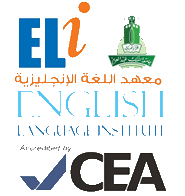 Student’s Name: _______________			Level: 101 			Section: _________Grammar Section (Units 1, 2, 3, 4, 5, 6, 7, 8, 9 & 10)Choose the correct answers:Where __________ from?a. you are                 	b. are you		c. you’re 			d. your___________ a small bag.a. It is      	            b. Is it	 		c. There 			d. Is thereAhmed is ______ husband.a. he’s             		b. him	 		c. she’s                    		d. herSalma _________in a hospital.a. working             	b. work 		c. works                  		d. not workThere ____________ many nice houses here.	a. is                       	b. are 			c. isn’t                    		d. not  My friend _____________ a big car.	a. have                 	b. has 			c. having                 		d. don’t haveI like cats, but I ____________ like dogs.	a. do                   	b. does 		c. doesn’t                   		d. don’tLook at _____________  nice bags there.	a. this is           	b. this			c. are these                     	d. these Mona __________ up early.	a. get up                	b. gets up		c. go to                   		d. going toMy father ___________coffee in the morning. 	a. get                    	b. getting 		c. has                        		d. has not I ___________ an email to my teacher last week.	a.  wrote                	b.  writing		c. writes                 		d. writeI ____________ my breakfast early yesterday.	a. have                   	b. will have		c. has 				d. hadSara ______________ ill yesterday.	a. is			b. were 		c. isn’t 				d.  wasMy friends ___________ happy.	a. have 		b. has                           c. not                          		d. wereWe ________________ in class last Monday.	a. aren’t               	b. weren’t                   	c. doesn’t                   		d. don’tI  ___________ your friends in the party last night.	a.  see                  	b. doesn’t see              c. saw                        		d. not sawWe _____________ in a nice hotel.	a. not stay                   	b. staying                  	c. stays                      		d. stayedI’m _____________  the newspaper now.	a. reading            	b. read                       	c. will read                   	d. can readVocabulary Section (Units 1, 2, 3, 4, 5, 6, 7, 8, 9 & 10)Choose from the box to complete the sentences:listen		countries		never 		thirteen 	mosque 		small	apartment 	newspaper		wear	 	tennis 		vegetables    		marriedmeals		shower			expensive 	think		interesting   		work swimming	sometimes		slow		Chinese   	leader   		museums  Sara plays _____________ every day.I like to ____________ long dresses.My father often reads the _______________.We sometimes _____________ to music.         My mother always cooks  ___________ with chicken.My brother ___________eats meat.My father prays in the ______________.I live in a big _________________.My sister is ___________ years old.My bedroom is ________________.I want to travel and see new ________________.Mona is _________ and she has two children.Do you go to ____________ on your holidays?Who is the ______________ in your class?Let’s go to eat in a _____________restaurant.I _____________ the weather is hot now in Egypt.       My mother cooks  ___________ for us.I like to go _____________ in the summer.Leila is watching an __________________ movie.I was late because the bus was too ______________.I can’t buy this car because it is too ______________.We do our homework at school________________.What time do you finish______________?I have a _________ in the morning.Fill in the blanks with (in, on or at) to complete the sentences:Come to see me ________ 10.30.We don’t go to work __________ Friday.I watch TV _________ the evening.Fill in the blank with (in, out, on, to, for, at or by) to complete the sentences:You can go to the university ___________bus.How can I get _________the bank?We like to go out _____________ the weekend.I sometimes have lunch______________.Do you want to go ___________ a walk?